Temat: Krajobraz sawanny i stepuKLASA 5A – 6 majaKLASA 5B – 5 majaKLASA 5C – 7 maja(W CZASIE LEKCJI KONTAKTUJEMY SIĘ PRZEZ MESSENGER)Dziś poznamy dwie kolejne strefy krajobrazowe: sawannę i step. W obu tych strefach rosną głównie trawy, ale inne są w nich warunki klimatyczne, więc inny jest skład gatunkowy traw, inne zwierzęta te obszary zamieszkują, inaczej żyją ludzie... Dlaczego? Porównaj położenie sawanny i stepów na kuli ziemskiej oraz klimatogramy dla tych obszarówsawanna – mapka str. 120; step – mapka str. 123Jak widzisz, położenie na kuli ziemskiej wpływa na temperaturę i opady, a one z kolei kształtują świat roślin i zwierząt oraz wpływają na życie ludzi.Porównanie sawanny i stepu przedstawia tabela na stronie 126 – przeczytaj. Włącz filmik i słuchaj uważnie do końca – pani Agnieszka od geografii wyjaśni Ci wszystko dokładnie:https://www.youtube.com/watch?v=G8OkXPArBzgTeraz dla utrwalenia przeczytaj tekst w podręczniku str. 120-126, obejrzyj ilustracje.Jeśli masz możliwość, wpisz w wyszukiwarkę : sawanna, step, obejrzyj zdjęcia tych dwóch krajobrazów. A teraz mały teścik- w zeszycie pod tematem napisz numery pytań od 1 do 10 i literkę, pod którą kryje się prawidłowa odpowiedź:Ile pór roku występuje na sawannie?42na sawannie nie ma pór rokuJak nazywa się step w Ameryce Północnej?preriapampatundraSawanna leży w strefie klimatów:umiarkowanychrównikowychzwrotnikowychDrzewa  występujące na sawannie, gromadzące wodę w pniach i gałęziach to:dębysekwojebaobabyW której grupie występują tylko zwierzęta sawanny?żyrafa, antylopa, bobak, sęplis, wilk, kojot, lewszakal, lampart, zebra, słońStep leży w strefie klimatów:umiarkowanychrównikowychzwrotnikowychNajwiększe zwierzęta stepów to:bizonysłonieżyrafyKoczowniczy tryb życia polega na:nieustannym wędrowaniu ze stadami w poszukiwaniu pastwiskhodowli kojotówbudowaniu domów na palachLud pasterski żyjący na sawannie w Kenii i Tanzanii to:MongołowieKazachowieMasajowiePoniższy klimatogram obrazuje warunki klimatyczne:Zrób zdjęcie rozwiązanego testu i przyślij na adres ewa.geo.sp.11@gmail.com 
w terminie do 10 maja, w tytule wiadomości pisząc: imię i nazwisko, klasa, SAWANNA      Życzę miłej pracy i pozdrawiamDla poszerzenia wiadomości:              https://epodreczniki.pl/a/sawanny/D5NHFXkdODla chętnych: Wykonaj polecenia na podstawie wykresu klimatycznego.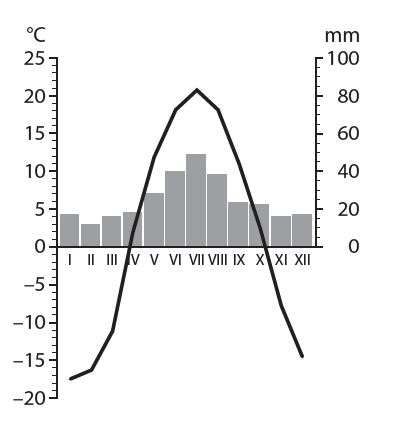 A. Zapisz nazwę miesiąca, w którym występują najwyższe opady ........................................ B. Zapisz wartości średniej miesięcznej temperatury:
najwyższa temperatura: ……. °C. najniższa temperatura: ……. °CC. Podkreśl właściwe dokończenie zdania:Wykres klimatyczny dotyczy   stepu   /   sawanny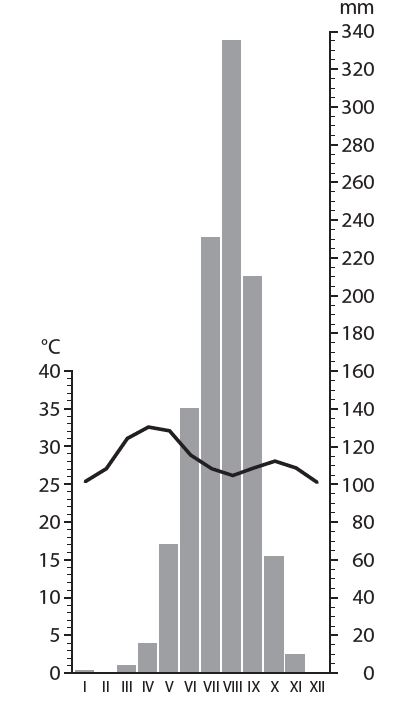 stepusawanny           